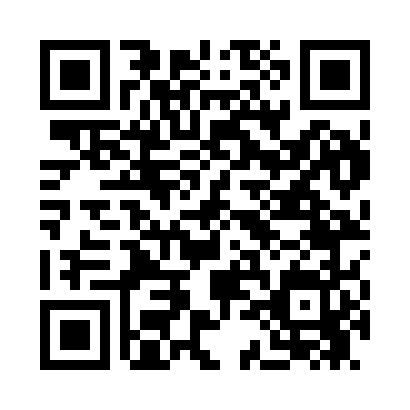 Prayer times for Blackfield, Pennsylvania, USAMon 1 Jul 2024 - Wed 31 Jul 2024High Latitude Method: Angle Based RulePrayer Calculation Method: Islamic Society of North AmericaAsar Calculation Method: ShafiPrayer times provided by https://www.salahtimes.comDateDayFajrSunriseDhuhrAsrMaghribIsha1Mon4:155:521:205:198:4910:252Tue4:165:521:215:198:4910:253Wed4:175:531:215:198:4810:254Thu4:175:531:215:198:4810:245Fri4:185:541:215:198:4810:246Sat4:195:551:215:198:4810:237Sun4:205:551:215:198:4710:238Mon4:215:561:225:198:4710:229Tue4:225:571:225:198:4710:2110Wed4:235:571:225:198:4610:2111Thu4:245:581:225:198:4610:2012Fri4:255:591:225:198:4510:1913Sat4:265:591:225:198:4510:1814Sun4:276:001:225:198:4410:1715Mon4:286:011:225:198:4410:1716Tue4:296:021:235:198:4310:1617Wed4:306:021:235:198:4210:1518Thu4:316:031:235:198:4210:1419Fri4:326:041:235:198:4110:1320Sat4:336:051:235:198:4010:1121Sun4:356:061:235:198:3910:1022Mon4:366:071:235:198:3910:0923Tue4:376:071:235:188:3810:0824Wed4:386:081:235:188:3710:0725Thu4:406:091:235:188:3610:0626Fri4:416:101:235:188:3510:0427Sat4:426:111:235:178:3410:0328Sun4:436:121:235:178:3310:0229Mon4:456:131:235:178:3210:0030Tue4:466:141:235:178:319:5931Wed4:476:151:235:168:309:58